Војводе Момчила број 10-12-16,   тел: 051/433-620 На основу члана 90., члана 70.став 1. и 3. и 6.Закона о јавним набавкама Босне и Херцеговине (Службени гласник  БиХ бр.39/14),  Правилника о  поступку директног споразума  Центра број:626/18 и члана 33. Статута Центра за развој пољопривреде и  села, у поступку јавне набавке роба „Набавка средстава  за чишћење и одржавање хигијене“  за потребе Центра за развој пољопривреде и села Бања Лука “, Директор Центра, доноси:О  Д  Л  У  К  У1. Прихвата се приједлог цијене понуђача „МАРКЕТ АС“ д.о.о Бања Лука  и приједлог представника Центра, за јавну набавку директи споразум број: 1848/22  „Набавка средстава  за чишћење и одржавање хигијене“  за потребе Центра за развој пољопривреде и села Бања Лука, у укупном износу од 5.629,82 КМ без ПДВ-а односно  6.586,89 КМ са ПДВ-ом.2. Уговорни орган ће приступити реализацији набавке  са понуђачем из тачке 1 ове Одлуке , у складу са позивом за достављање приједлога цијене и понудом понуђача  број: 7-10/5292 од 21.12.2022.године достављене од стране изабраног понуђача.3.  Ова одлука је коначна  и ступа на снагу  даном доношења. Образложење: Центар за развој пољопривреде и села Бања Лука,  провео је поступак директног споразума  број:1848/22 „Набавка средстава  за чишћење и одржавање хигијене“  за потребе Центра за развој пољопривреде и села Бања Лука  по Одлуци Директора број:1847/22-О  од 06.12.2022.године. Процијењена вриједност јавне набавке, наведена у Захтјеву за јавну набавку рачуноводства и општи послова износи 6.000,00 КМ без ПДВ-а.  Критериј за избор најповољнијег понуђача  је најнижа цијена.Дана  21.12.2022.године, истекао је рок  за достављање приједлога цијене  и предтавник Центра општи послови и рачуноводство за предметну набавку , Винка Каламанда, извршила је отварање понуда и констатовала  да је примљена једна понуда: „МАРКЕТ АС“ д.о.о Бања Лука, Укупна цијена понуде износи 5.629,82 КМ без ПДВ-а односно  6.586,89 КМ са ПДВ-ом.Предложена цијена  је прихватљива за уговорни орган.  Рачунском контролом је утврђено да нема рачунских грешака.  С обзиром  на то да је предложена цијена прихватљива, уговорни орган  је одлучио као у диспозитиву ове Одлуке.  Достављено: Понуђачу			                                                         ДИРЕКТОР Евиденција                                                                   Драшко Илић, дипл.екон.Архива                                                                                 __________________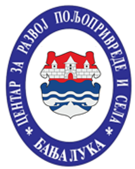 ЦЕНТАР ЗА РАЗВОЈ ПОЉОПРИВРЕДЕ И СЕЛАБАЊА ЛУКА                   Број: 1976/22-ОЦЕНТАР ЗА РАЗВОЈ ПОЉОПРИВРЕДЕ И СЕЛАБАЊА ЛУКА               Датум:26.12.2022.год.